16. augusta 2020 o 17,00 hod.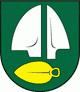 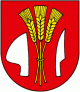 SILADICE – ČERVENÍKVážení športoví priatelia,dovoľte mi, aby som vás v mene výboru Telovýchovnej jednoty Družstevník Siladice pozval na prvý majstrovský futbalový zápas MEVASPORT Oblastných majstrovstiev na domácom trávniku v jesennej časti ročníka 2020/2021.Naši hráči privítajú na svojom trávniku hráčov, funkcionárov a fanúšikov TJ Slovan Červeník.V minulú nedeľu naši futbalisti zvíťazili v poslednom prípravnom zápase na ihrisku v Dolných Orešanoch 4:1, keď za naše mužstvo sa presadili 3x Laurinec  a jeden gól pridal Varga. Dorastenci odohrali svoj zápas 8. augusta 2020 o 17,00 hod. s MFK Stará Turá na domácom  ihrisku a zvíťazili 3:0. Žiaci, pod hlavičkou Šúrovce, ešte svoju súťaž nezačali.Hlavný rozhodca ešte nie je určený, jeho nominácia bude ObFZ Trnava určená dodatočne.Na čiarach mu budú asistovať pán Bachratý a pán Trška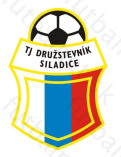 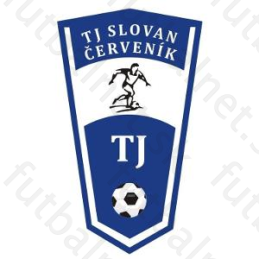 